COMMUNITIES & EDUCATION DIRECTORATE  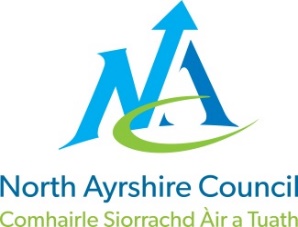 Executive Director : Audrey Sutton Cunninghame House, Irvine KA12 8EETel: 01294 310000  www.north-ayrshire.gov.uk IRVINE ROYAL ACADEMY                   Head Teacher : Linzie Sloan                                           Kilwinning RoadIrvine                                                                 Ayrshire KA12 8SJ                                                           Telephone : 01294 278756Email : irvineroyal@ea.n-ayrshire.sch.ukDear Parent/CareriPayimpact AccountsiPayimpact is used in school to purchase school meals and snacks but will also be used for trips, events, tickets, and the school shop so that the entire school is cashless. You can access this through a desktop PC, tablet, or a mobile phone enabling you to review payments, purchase history and current balance anytime, anywhere. If not previously registered on the site. Go to https://www.ipayimpact.co.ukClick on the Register button Enter the Child Account Ref of your child.Username – enter a username that you will remember. This will be required each time you login to your accountEmail – enter a valid email addressConfirm Email – must be the same email address as entered in the previous boxPassword – enter a password  Confirm Password – must be the same password as entered in the previous boxMaths Test – please insert your answerAgree to Terms – Please tick this box.  You can view the terms as required.An email will be sent to your email account.   ACTIVATE your account by clicking on the link provided in the email.  This will ACTIVATE your account and allow you to Login using the credentials you entered during the registration process.LOGIN to your accountUpdate your profile (personal information) and saveIf you have other children at this school or other schools and you have received a similar email to this, you can link them to your new parental account:LOGIN to your accountClick on the Child Accounts tabClick the Link a New Child Account buttonEnter the Child Account Ref for the child – see this letter or other similar letterClick Find School and Account – select the school from the list (if offered)Click the Link Account buttonShould you have any questions on the above, please do not hesitate to contact the Facilities Management support team at the following address: onlinecashlessqueries@northayrshirecouncil.gov.ukYours sincerelyAlison MacMasterEducation Business OfficerChild Account Ref for <Child Name>:<XXXXXXXXX>